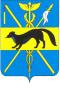 АДМИНИСТРАЦИЯБОГУЧАРСКОГО МУНИЦИПАЛЬНОГО РАЙОНАВОРОНЕЖСКОЙ ОБЛАСТИПОСТАНОВЛЕНИЕот «31» мая 2016 г. № 221             г. БогучарОб утверждении методики расчета платы за наем жилых помещений в общежитиях специализированного жилищного фонда Богучарского муниципального районаВоронежской областиВ соответствии с Федеральным законом  от 06.10.2003   № 131-ФЗ  «Об общих принципах организации местного самоуправления в Российской Федерации»,  Уставом Богучарского муниципального района Воронежской области, решением Совета народных депутатов Богучарского муниципального района от 24.10.2013 № 150 «Об утверждении положения о специализированном жилищном фонде Богучарского муниципального района Воронежской области», администрация Богучарского муниципального района п о с т а н о в л я е т:1. Утвердить методику расчета платы за наем жилых помещений в общежитиях специализированного жилищного фонда Богучарского муниципального района Воронежской области согласно приложению.2. Контроль за исполнением данного постановления возложить на          заместителя главы администрации Богучарского муниципального района            Кожанова А.Ю.Глава администрации Богучарского муниципального района                                                                 В.В. КузнецовПриложение к постановлению администрации Богучарского муниципального района от 31.05. 2016 № 221Методика расчета платы за наем жилых помещений в общежитиях специализированного жилищного фонда Богучарского муниципального района Воронежской области1. Общие положения1.1. Настоящая Методика разработана с целью создания методической базы по расчету платы за наем жилых помещений в общежитиях специализированного жилищного фонда Богучарского муниципального района Воронежской области. 1.2. Величина платы за наем жилых помещений в общежитиях устанавливается дифференцированно в зависимости от года постройки дома, качества строительного материала жилого помещения, типа строения и места размещения жилого помещения, благоустройства жилого помещения. 2. Расчет платы за   наем жилых помещений в общежитияхМесячная плата за наем жилых помещений в общежитиях специализированного жилищного фонда   Богучарского муниципального района Воронежской области рассчитывается по следующей формуле: Н = Аб x S x К1 x К2 x К3 x К4, гдеАб - утвержденная базовая ставка арендной платы за 1 кв. м. площади объекта в год;	Аб – 7,0 рублей за 1 кв.м. в месяц. S - общая площадь жилого помещения; К1 – коэффициент,  учитывающий год постройки дома:- до 1960 года -0,6;- до 1980 года -0,8;- до 1990 года -0,9;- до 2000 года -1,0;- свыше 2000 года -1,2.К2 - коэффициент качества строительного материала жилого помещения: 	- кирпич -1,1;	- железобетон, газобетон, щитовая панель - 1,0;	- брус, дерево – 0,9. К3 - коэффициент типа строения и места размещения жилого помещения: - индивидуальный жилой дом-1,2; - многоквартирный  многоэтажный жилой дом – 1,0;- многоквартирный одноэтажный жилой дом – 0,8.К4  - коэффициент благоустройства жилого помещения:- со всеми видами благоустройства (центральное отопление, холодное водоснабжение, горячее водоснабжение, водоотведение, электроснабжение) -1;- без одного удобства- 0,9;- без двух удобств- 0,8;- без трех удобств и более – 0,7;- без удобств – 0,6. 